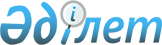 Об утверждении правил оценки знаний и навыков обучающихся, оценки профессиональной подготовленности выпускников образовательных программ в области здравоохранения и специалистов в области здравоохраненияПриказ Министра здравоохранения Республики Казахстан от 11 декабря 2020 года № ҚР ДСМ-249/2020. Зарегистрирован в Министерстве юстиции Республики Казахстан 12 декабря 2020 года № 21763.
      В целях реализации пункта 6 статьи 223 Кодекса Республики Казахстан от 7 июля 2020 года "О здоровье народа и системе здравоохранения", ПРИКАЗЫВАЮ:
      1. Утвердить:
      1) правила оценки знаний и навыков обучающихся образовательных программ в области здравоохранения согласно приложению 1 к настоящему приказу;
      2) правила оценки профессиональной подготовленности выпускников образовательных программ в области здравоохранения согласно приложению 2 к настоящему приказу;
      3) правила оценки профессиональной подготовленности специалистов в области здравоохранения согласно приложению 3 к настоящему приказу.
      2. Признать утратившими силу:
      1) приказ Министра здравоохранения и социального развития Республики Казахстан от 28 мая 2015 года № 404 "Об утверждении Правил оценки профессиональной подготовленности и подтверждения соответствия квалификации специалистов в области здравоохранения" (зарегистрирован в Реестре государственной регистрации нормативных правовых актов под № 11449, опубликованный в информационно-правовой системе "Әділет" от 21 июля 2015 года);
      2) приказ Министра здравоохранения Республики Казахстан от 23 апреля 2019 года № ҚР ДСМ-46 "Об утверждении правил оценки научно-педагогических кадров научных организаций и организаций образования в области здравоохранения, правил оценки знаний и навыков обучающихся по программам медицинского образования" (зарегистрирован в Реестре государственной регистрации нормативных правовых актов под № 18577, опубликованный в эталонном контрольном банке нормативных правовых актов Республики Казахстан от 25 апреля 2019 года).
      3. Департаменту науки и человеческих ресурсов Министерства здравоохранения Республики Казахстан в установленном законодательством Республики Казахстан порядке обеспечить:
      1) государственную регистрацию настоящего приказа в Министерстве юстиции Республики Казахстан;
      2) размещение настоящего приказа на интернет-ресурсе Министерства здравоохранения Республики Казахстан после его официального опубликования;
      3) в течение десяти рабочих дней после государственной регистрации настоящего приказа представление в Юридический департамент Министерства здравоохранения Республики Казахстан сведений об исполнении мероприятий, предусмотренных подпунктами 1) и 2) настоящего пункта.
      4. Контроль за исполнением настоящего приказа возложить на курирующего вице-министра здравоохранения Республики Казахстан.
      5. Настоящий приказ вводится в действие по истечении десяти календарных дней после дня его первого официального опубликования.
      СОГЛАСОВАНМинистр образования и наукиРеспублики Казахстан"___"_______________2020 год Правила оценки знаний и навыков обучающихся образовательных программ в области здравоохранения Глава 1. Общие положения
      1. Настоящие Правила оценки знаний и навыков обучающихся образовательных программ в области здравоохранения (далее - Правила) разработаны в соответствии с пунктом 6 статьи 223 Кодекса Республики Казахстан от 7 июля 2020 года "О здоровье народа и системе здравоохранения" и определяют порядок оценки знаний и навыков обучающихся образовательных программ в области здравоохранения (далее - обучающиеся).
      2. Оценка знаний и навыков обучающихся по образовательным программам в области здравоохранения проводится в соответствии с результатами обучения.
      3. Правила распространяются на организации образования в области здравоохранения, независимо от форм собственности и ведомственной подчиненности (далее - организации образования в области здравоохранения).
      4. В настоящих Правилах используются следующие термины и определения:
      1) апелляционная комиссия - комиссия, создаваемая организацией образования в области здравоохранения для рассмотрения апелляционных заявлений обучающихся;
      2) организация по оценке - аккредитованная уполномоченным органом организация, осуществляющая оценку знаний и навыков обучающихся, выпускников профессиональной подготовленности и специалистов в области здравоохранения;
      3) информационная система оценки (далее - ИСО) - автоматизированная информационная платформа, предназначенная для технического сопровождения и проведения оценки знаний и навыков обучающихся, профессиональной подготовленности выпускников и специалистов в области здравоохранения путем обеспечения и поддержания безопасности информационных потребностей пользователей;
      4) обучающийся – лицо, осваивающее образовательную программу технического и профессионального, послесреднего, высшего, послевузовского и непрерывного интегрированного образования в области здравоохранения;
      5) оценка знаний и навыков обучающихся по программам медицинского образования (далее - Оценка) - оценка качества освоения обучающимися образовательных программ и сформированности знаний, умений и навыков;
      6) учебно-методические объединения - объединения субъектов образовательного процесса по отраслевому (группам специальностей, предметов) признаку для внесения предложений и рекомендаций по реализации образовательных программ различных уровней;
      7) симуляционные технологии - инновационные технологии (манекены, муляжи, симуляторы, стандартизированные пациенты, виртуальные реальности, компьютерные программы) позволяющие имитировать и воспроизводить статические и динамические процессы клинических ситуаций в искусственной среде для отработки и сдачи навыков;
      8) спецификация теста - детальный план оценки знаний, определяющий цель, задачи, структуру теста по содержанию разделов дисциплин и количества экзаменационного материала;
      9) экзаменатор - подготовленный специалист, осуществляющий оценку практических навыков, обучающихся в области здравоохранения.
      5. Оценка обучающихся проводится на платной основе за счет средств организаций образования в области здравоохранения. В случаях повторной сдачи и (или) неявки по неуважительной причине оплата производится за счет личных средств обучающихся или иных источников, не запрещенных законодательством Республики Казахстан. Глава 2. Порядок организации и проведения оценки знаний и навыков обучающихся образовательных программ в области здравоохранения
      6. Оценке подлежат обучающиеся всех уровней образовательных программ в области здравоохранения.
      7. Сроки проведения оценки определяются организациями образования в области здравоохранения с учетом графика учебного процесса.
      8. Оценка обучающихся включает два этапа:
      1) оценка знаний;
      2) оценка навыков.
      9. Оценка проводится на языке по выбору обучающегося (казахском, русском или английском).
      10. Оценка обучающихся проводится организацией по оценке.
      Оценка знаний и навыков проводится на базе организаций образования в области здравоохранения или организации по оценке по согласованию.
      Разработка, экспертиза и обновление экзаменационного материала осуществляется организацией по оценке. Спецификации тестов и перечень оценки навыков согласовываются с учебно-методическими объединениями по направлению подготовки кадров здравоохранения.
      11. Оценка знаний обучающихся проводится автоматизированным компьютерным тестированием с помощью тестовых вопросов.
      Пороговый балл оценки знаний устанавливается организацией по оценке по согласованию с учебно-методическими объединениями.
      Протокол результатов оценки знаний без учета апелляции предоставляется в организации образования в области здравоохранения в день проведения оценки знаний.
      Обучающиеся, не явившиеся на оценку знаний, в протоколе результатов не отражаются.
      Обучающиеся, не явившиеся для прохождения оценки знаний, вне зависимости от причины неявки, проходят оценку знаний на базе организации по оценке во вновь установленный срок.
      При получении неудовлетворительной оценки знаний, ниже установленного порогового балла, обучающиеся не допускаются ко второму этапу оценки навыков.
      12. Оценка навыков осуществляется экзаменаторами на языке выбора обучающегося, на базе организации образования в области здравоохранения с использованием симуляционных технологий.
      При прохождении оценки навыков, организации образования обеспечивают аудио- и видео-запись прохождения второго этапа оценки. Записи архивируются и хранятся не менее 30 календарных дней со дня прохождения оценки.
      Оценка навыков осуществляется по оценочному листу в ИСО. Пороговый балл устанавливается организацией по оценке по согласованию с учебно-методическими объединениями.
      Результаты оценки навыков предоставляются в день проведения оценки навыков. Окончательные результаты оценки навыков с учетом апелляции предоставляются после завершения работы апелляционной комиссии не позднее 2-х дней со дня подачи заявления на апелляцию.
      13. Результат оценки обучающихся суммируется из баллов двух этапов и выводится как среднее арифметическое число.
      14. Результаты оценки обучающихся предоставляются организации образования в области здравоохранения на каждого обучающегося.
      15. Обучающиеся в целях самоопределения уровня знаний и навыков на добровольной основе проходят самооценку в организации по оценке.
      16. При неявке в определенный срок вне зависимости от причины, обучающийся проходят оценку в другой назначенный срок.
      17. Сроки и условия проведения повторной оценки определяет организация по оценке при согласовании с организациями образования в области здравоохранения.
      18. Оценка по результатам освоения циклов или дисциплин и (или) при переводе с курса на курс определяется и осуществляется организациями образования в области здравоохранения самостоятельно.
      19. В случаях карантина, чрезвычайных ситуаций социального, природного и техногенного характера, организация и проведение оценки обучающихся, предусматривается с применением дистанционного обучения в режиме онлайн.
      Сноска. Пункт 19 - в редакции приказа Министра здравоохранения РК от 26.05.2021 № ҚР ДСМ-46 (вводится в действие по истечении шестидесяти календарных дней после дня его первого официального опубликования).

 Глава 3. Порядок подачи и рассмотрения апелляционных заявлений
      20. На период проведения оценки для разрешения спорных вопросов и защиты прав обучающихся, приказом организации образования в области здравоохранения создается апелляционная комиссия.
      Состав апелляционной комиссия состоит из нечетного количества не менее пяти членов из научно-педагогических работников, сотрудников практического здравоохранения, представителей организации по оценке, неправительственных организаций.
      В случае несогласия с результатами одного или двух этапов оценки, обучающийся подает апелляцию до 13.00 часов следующего рабочего дня после проведения апеллируемого этапа оценки.
      Секретарь апелляционной комиссии принимает и регистрирует апелляционные заявления и материалы оценки заявителя, которые включают аудио- и видео-записи оценки, оценочный (ые) лист (ы).
      21. Апелляционная комиссия приступает к рассмотрению апелляций на следующий день после завершения первого и (или) второго этапов оценки.
      22. Итоговый протокол результатов оценки обучающихся, рассмотренных апелляционной комиссией, предоставляется на следующий день после заседания апелляционной комиссии.
      23. Итоговые результаты оценки, с учетом апелляции отображаются в личном кабинете обучающегося в ИСО и предоставляются организациям образования в области здравоохранения в виде сводного протокола результатов оценки, в течение 48 часов после заседания апелляционной комиссии. Правила оценки профессиональной подготовленности выпускников образовательных программ в области здравоохранения Глава 1. Общие положения
      1. Настоящие Правила оценки профессиональной подготовленности выпускников образовательных программ в области здравоохранения (далее - Правила) разработаны в соответствии с пунктом 6 статьи 223 Кодекса Республики Казахстан от 7 июля 2020 года "О здоровье народа и системе здравоохранения" (далее - Кодекс) и определяют порядок проведения оценки профессиональной подготовленности выпускников образовательных программ в области здравоохранения (далее - выпускники).
      2. Оценка профессиональной подготовленности выпускников проводится в соответствии с конечными результатами обучения по соответствующей образовательной программе.
      3. Правила распространяются на организации образования и научные организации, реализующие образовательные программы в области здравоохранения, независимо от форм собственности и ведомственной подчиненности (далее - организации образования в области здравоохранения).
      4. В настоящих Правилах используются следующие термины и определения:
      1) протокол результатов оценки знаний - сводный результат оценки знаний выпускников по образовательным программам в области здравоохранения;
      2) организация по оценке - аккредитованная уполномоченным органом организация, осуществляющая процедуру оценки знаний и навыков обучающихся, выпускников профессиональной подготовленности и специалистов в области здравоохранения;
      3) информационная система оценки (далее - ИСО) - автоматизированная информационная платформа, предназначенная для технического сопровождения и проведения оценки знаний и навыков обучающихся, профессиональной подготовленности выпускников и специалистов в области здравоохранения путем обеспечения и поддержания безопасности информационных потребностей пользователей;
      4) оценка профессиональной подготовленности выпускников образовательных программ в области здравоохранения (далее - Оценка) - процедура оценки знаний и навыков, проводимая в целях определения соответствия квалификации выпускника программы медицинского образования требованиям профессионального стандарта в области здравоохранения;
      5) уполномоченный орган в области здравоохранения (далее - уполномоченный орган) - центральный исполнительный орган, осуществляющий руководство и межотраслевую координацию в области охраны здоровья граждан Республики Казахстан, медицинской и фармацевтической науки, медицинского и фармацевтического образования, санитарно-эпидемиологического благополучия населения, обращения лекарственных средств и медицинских изделий, качества оказания медицинских услуг (помощи);
      6) ответственное лицо - сотрудник организации образования, назначенное приказом первого руководителя организации образования на период проведения оценке профессиональной подготовленности выпускников образовательных программ в области здравоохранения;
      7) экзаменатор - подготовленный специалист, осуществляющий оценку практических навыков выпускников в области здравоохранения.
      8) клиническая станция - отдельно оснащенное помещение (комната либо секция) для оценки клинических знаний и навыков с применением различного симуляционного оборудования (манекены, фантомы, муляжи, автоматизированные виртуальные модели, интерактивные обучающие компьютерные программы, аудио-видео материалы) и (или) с участием стандартизированных пациентов;
      9) итоговая аттестация - процедура, проводимая с целью определения степени освоения выпускниками объема учебных дисциплин, предусмотренных государственным стандартом соответствующего уровня образования;
      10) Государственная аттестационная комиссия (далее - ГАК) - комиссия, создаваемая организацией образования и (или) науки в области здравоохранения для организации и проведения итоговой аттестации выпускников образовательных программ в области здравоохранения;
      11) учебно-методические объединения - объединения субъектов образовательного процесса по отраслевому (группам специальностей, предметов) признаку для внесения предложений и рекомендаций по реализации образовательных программ различных уровней;
      12) Республиканская апелляционная комиссия - комиссия, создаваемая уполномоченным органом в области здравоохранения для рассмотрения апелляционных заявлений выпускников образовательных программ в области здравоохранения;
      13) симуляционное оборудование - устройства, инструменты, аппаратура, позволяющие моделировать клинические ситуации в стандартизированных условиях, максимально приближенных к реальным условиям;
      14) стандартизированный пациент - физическое лицо, обученное реалистично изображать больного (воспроизводить его жалобы, психоэмоциональное состояние, способный с большой степенью достоверности инсценировать тот или иной клинический случай), привлекаемое для оценки навыков;
      15) спецификация теста - детальный план оценки знаний, определяющий цель, задачи, структуру теста по содержанию разделов дисциплин и количества экзаменационного материала;
      16) выпускник - лицо, освоившее образовательную программу медицинского и (или) фармацевтического образования, иную образовательную программу в области здравоохранения;
      5. Оценке профессиональной подготовленности выпускников образовательных программ в области здравоохранения подлежат выпускники со средним (техническим и профессиональным), послесредним, высшим и послевузовским медицинским, фармацевтическим образованием и в сфере санитарно-эпидемиологического благополучия населения.
      6. Оценка профессиональной подготовленности основывается на:
      1) требованиях к компетенциям выпускников образовательных программ соответствующей специальности;
      2) отраслевой рамке квалификаций и профессиональном стандарте.
      7. Оценка выпускников проводится на платной основе за счет средств организаций образования в области здравоохранения. В случаях повторной сдачи и (или) неявки по неуважительной причине оплата производится за счет личных средств выпускников или иных источников, не запрещенных законодательством Республики Казахстан. Глава 2. Порядок проведения оценки профессиональной подготовленности выпускников образовательных программ в области здравоохранения
      8. Оценка выпускников образовательных программ в области здравоохранения включает два этапа:
      1) оценка знаний;
      2) оценка навыков.
      Оценка проводится на языке по выбору выпускника (казахском, русском или английском).
      9. Оценка выпускников проводится организацией по оценке.
      Оценка проводится на базе организаций образования в области здравоохранения или организации по оценке по согласованию.
      Разработка, экспертиза и обновления экзаменационного материала осуществляется организацией по оценке. Спецификации тестов и перечень оценки навыков согласовываются с учебно-методическими объединениями по направлению подготовки кадров здравоохранения.
      10. Сроки проведения оценки выпускников согласовываются с организациями образования в области здравоохранения и организацией по оценке с учетом графика учебного процесса.
      11. Для подтверждения данных выпускников организации образования в области здравоохранения формируют и заблаговременно предоставляют в организацию по оценке списки выпускников.
      12. В случае неявки выпускника на оценку, повторное прохождение регистрации не требуется. Данные выпускника автоматически сохраняются в ИСО.
      13. Оценка знаний выпускников проводится автоматизированным компьютерным тестированием с помощью тестовых вопросов.
      Пороговый балл оценки знаний устанавливается организацией по оценке по согласованию с учебно-методическими объединениями.
      Протокол результатов оценки знаний без учета апелляции предоставляется в организации образования в области здравоохранения в день проведения оценки знаний.
      Выпускники, не явившиеся на оценку знаний, в протоколе результатов не отражаются.
      Выпускники, не явившиеся для прохождения оценки знаний, вне зависимости от причины неявки, проходят оценку знаний на базе организации по оценке во вновь установленный срок.
      14. Оценка навыков проводится на базе организаций образования в области здравоохранения или организации по оценке с использованием материально-технических ресурсов симуляционных центров, клинических баз, экзаменаторов, стандартизированных и (или) реальных пациентов.
      15. Оценка навыков осуществляется экзаменационной комиссией, состав которой утверждается организацией образования в области здравоохранения.
      Состав экзаменационной комиссии формируется из научно – педагогических кадров организации образования по направлениям и языку обучения. Количество членов комиссии соответствует количеству станций, по одному экзаменатору на каждую станцию.
      16. При прохождении оценки навыков выпускников, обеспечивается аудио- и видео-запись оценки. Записи архивируются и хранятся не менее 30 календарных дней со дня прохождения оценки.
      Оценка навыков осуществляется по оценочному листу в ИСО. Пороговый балл устанавливается организацией по оценке по согласованию с учебно-методическими объединениями.
      Результаты оценки навыков предоставляются в день проведения оценки навыков. Окончательные результаты оценки навыков с учетом апелляции предоставляются после завершения работы апелляционной комиссии не позднее 2-х дней со дня подачи заявления на апелляцию.
      17. Результат оценки профессиональной подготовленности выпускников суммируется из баллов двух этапов и выводится как среднее арифметическое число.
      18. Результаты оценки профессиональной подготовленности предоставляются организации образования в области здравоохранения на каждого выпускника.
      19. Выпускники с целью самоопределения уровня результативности по образовательным программам обучения на добровольной основе проходят самооценку.
      20. Допуск к повторному прохождению оценки профессиональной подготовленности (итоговой аттестации) осуществляется на основании положительного решения ИАК при уважительной причине выпускника (в связи с состоянием здоровья, призывом на воинскую службу или иным объективным причинам, подтвержденным соответствующими документами).
      21. По результатам оценки профессиональной подготовленности, ИАК принимает решение о присвоении квалификации врач по соответствующей специальности.
      22. В случаях карантина, чрезвычайных ситуаций социального, природного и техногенного характера, организация и проведение оценки выпускников, предусматривается с применением дистанционного обучения в режиме онлайн.
      Сноска. Пункт 22 - в редакции приказа Министра здравоохранения РК от 26.05.2021 № ҚР ДСМ-46 (вводится в действие по истечении шестидесяти календарных дней после дня его первого официального опубликования).

 Глава 3. Порядок подачи и рассмотрения апелляционных заявлений
      23. На период проведения оценки профессиональной подготовленности для разрешения спорных вопросов и защиты прав выпускников, приказом уполномоченного органа создается Республиканская апелляционная комиссия.
      24. Республиканская апелляционная комиссия состоит из нечетного количества не менее пяти членов. В состав Республиканской апелляционной комиссии входят научно-педагогические работники, сотрудники практического здравоохранения, представители организации по оценке, неправительственных организаций.
      25. В случае несогласия с результатами одного или двух этапов оценки, выпускник подает на апелляцию в течение 24 часов после проведения апеллируемого этапа оценки.
      Секретарь Республиканской апелляционной комиссии принимает и регистрирует апелляционные заявления и материалы оценки заявителя, которые включают аудио- и видео-записи оценки, оценочный (ые) лист (ы) от организаций образования в области здравоохранения.
      26. Республиканская апелляционная комиссия приступает к рассмотрению апелляций на следующий день после завершения первого и (или) второго этапов оценки.
      27. Итоговый протокол результатов оценки профессиональной подготовленности, рассмотренных апелляционной комиссией, предоставляется на следующий день после заседания апелляционной комиссии.
      28. Итоговые результаты оценки профессиональной подготовленности (итоговой аттестации), с учетом апелляции отображаются в личном кабинете выпускника в ИСО и предоставляются организациям образования в области здравоохранения в виде сводного протокола результатов оценки, в течение 48 часов после заседания апелляционной комиссии. Правила оценки профессиональной подготовленности специалистов в области здравоохранения Глава 1. Общие положения
      1. Настоящие Правила оценки профессиональной подготовленности специалистов в области здравоохранения (далее - Правила) разработаны в соответствии с пунктом 6 статьи 223 Кодекса Республики Казахстан от 7 июля 2020 года "О здоровье народа и системе здравоохранения" (далее - Кодекс) и определяют порядок оценки профессиональной подготовленности специалистов в области здравоохранения (далее - Оценка).
      2. В настоящих Правилах применяются следующие понятия и определения:
      1) апелляционная комиссия - комиссия, создаваемая организацией по оценке, из числа сотрудников организации по оценке и независимых экспертов для рассмотрения апелляционных заявлений кандидатов;
      2) организация по оценке - аккредитованная уполномоченным органом организация, осуществляющая процедуру оценки знаний и навыков обучающихся, выпускников профессиональной подготовленности и специалистов в области здравоохранения;
      3) информационная система оценки (далее - ИСО) - автоматизированная информационная платформа, предназначенная для технического сопровождения и проведения оценки знаний и навыков обучающихся, профессиональной подготовленности выпускников и специалистов в области здравоохранения путем обеспечения и поддержания безопасности информационных потребностей пользователей;
      4) оценка знаний - определение сформированности знаний специалиста по соответствующей специальности в области здравоохранения;
      5) навык - действие, доведенное до автоматизма путем многократного повторения, освоенный способ выполнения действия, обеспечиваемый совокупностью приобретенных знаний и сформированный путем упражнений;
      6) дополнительное образование специалистов в области здравоохранения (далее – дополнительное образование) – процесс обучения, осуществляемый с целью удовлетворения образовательных потребностей кадров здравоохранения для поддержания, расширения, углубления и совершенствования профессиональных знаний, умений и навыков, а также освоения новых (дополнительных) компетенций;
      7) клиническая станция - отдельно оснащенное помещение (комната либо секция) для оценки клинических знаний и навыков с применением различного симуляционного оборудования (манекены, фантомы, муляжи, автоматизированные виртуальные модели, интерактивные обучающие компьютерные программы, аудио-видео материалы) и (или) с участием стандартизированных пациентов;
      8) уполномоченный орган в области здравоохранения (далее - уполномоченный орган) - центральный исполнительный орган, осуществляющий руководство и межотраслевую координацию в области охраны здоровья граждан Республики Казахстан, медицинской и фармацевтической науки, медицинского и фармацевтического образования, санитарно-эпидемиологического благополучия населения, обращения лекарственных средств и медицинских изделий, качества оказания медицинских услуг (помощи);
      9) экзаменатор - подготовленный специалист, осуществляющий оценку практических навыков специалистов в области здравоохранения;
      10) специалист - физическое лицо, имеющее профессиональное медицинское или фармацевтическое образование и осуществляющее медицинскую или фармацевтическую деятельность;
      11) симуляционные технологии - инновационные технологии (манекены, муляжи, симуляторы, стандартизированные пациенты, виртуальные реальности, компьютерные программы) позволяющие имитировать и воспроизводить статические и динамические процессы клинических ситуаций в искусственной среде для отработки и сдачи навыков;
      12) стандартизированный пациент - физическое лицо, обученное реалистично изображать больного (воспроизводить его жалобы, психоэмоциональное состояние, способный с большой степенью достоверности инсценировать тот или иной клинический случай), привлекаемое для оценки коммуникативных навыков специалиста в рамках договорных отношений;
      13) оценка навыков - определение уровня сформированности умений и навыков специалиста в процессе их демонстрации;
      14) станция оценки навыков - отдельно оснащенное помещение (комната либо секция) для оценки клинических знаний и навыков специалистов с применением различного симуляционного оборудования (манекены, фантомы, муляжи, автоматизированные виртуальные модели, интерактивные обучающие компьютерные программы, аудио-видео материалы) и (или) с участием стандартизированных пациентов;
      15) кандидат - специалист, претендующий на прохождение оценки.
      3. Оценка проводится на казахском или русском языках по выбору кандидата.
      4. Результат оценки действует на всей территории Республики Казахстан в течение одного года со дня его выдачи.
      5. Оценку специалистов в области здравоохранения проводит организация по оценке.
      6. Оплата за прохождение оценки осуществляется за счет средств работодателя, личных средств кандидата и иных источников, не запрещенных законодательством Республики Казахстан. Глава 2. Порядок организации и проведения оценки профессиональной подготовленности специалистов в области здравоохранения
      7. Оценке подлежат медицинские и фармацевтические работники, специалисты санитарно-эпидемиологической службы со средним (техническим и профессиональным), послесредним, высшим и послевузовским медицинским, фармацевтическим образованием, в сфере санитарно-эпидемиологического благополучия населения:
      1) имеющие перерыв в профессиональной деятельности по специальности более трех лет;
      2) по решению комиссии о ненадлежащем исполнении в случае медицинского инцидента;
      3) прошедшие сертификационный курс;
      4) иностранные специалисты, не имеющие разрешительных документов и лицензионных и (или) сертификационных экзаменов, признаваемых на территории Республики Казахстан;
      5) лица, получившие образование и обучение за пределами Республики Казахстан.
      8. Регистрация на оценку осуществляется в личном кабинете ИСО кандидата в режиме онлайн путем подачи заявки и предоставления (прикрепления) копий следующих документов в формате pdf, jpeg:
      1) заявление по форме, согласно приложению 1 к настоящим Правилам;
      2) копии документов об образовании;
      3) удостоверение о признании и (или) нострификации документов об образовании, для иностранных лиц, получивших медицинское и (или) фармацевтическое образование за пределами Республики Казахстан;
      4) копию документов, подтверждающих изменения фамилии, имени, отчества (при наличии);
      5) копию документа, удостоверяющего личность;
      6) квитанцию об оплате за прохождение оценки согласно прейскуранту, утвержденному организацией по оценке. Квитанция об оплате за прохождение оценки действительна в течение одного календарного года с момента регистрации на оценку.
      7) Для подачи заявки на оценку иностранных специалистов со средним (техническим и профессиональным), послесредним, высшим и послевузовским медицинским или фармацевтическим образованием, кандидаты или организация их пригласившая, представляют документы согласно порядку, предусмотренному настоящим пунктом Правил, а также приглашение для оказания образовательных услуг.
      9. После завершения процедуры регистрации, кандидату в течение 5 рабочих дней на электронную почту направляется уведомление о регистрации на оценку с указанием адреса, даты и время прохождения оценки.
      10. Оценка проводится по графику, утвержденный организацией по оценке.
      11. Оценка специалистов здравоохранения, указанных в подпунктах 1), 2), 4), 5) пункта 7 настоящих Правил включает последовательное прохождение двух этапов:
      первый этап - оценка знаний по заявляемой специальности путем автоматизированным компьютерным тестированием с помощью тестовых вопросов.
      второй этап - оценка навыков путем демонстрации выполнения навыков, в том числе с применением симуляционных технологий.
      Сноска. Пункт 11 с изменением, внесенным приказом Министра здравоохранения РК от 26.05.2021 № ҚР ДСМ-46 (вводится в действие по истечении шестидесяти календарных дней после дня его первого официального опубликования).


      12. Оценка знаний специалистов проводится автоматизированным компьютерным тестированием с помощью тестовых вопросов.
      Пороговый балл оценки знаний устанавливается организацией по оценке. Результат оценки знаний направляется в личный кабинет кандидата сразу после завершения оценки знаний.
      Кандидат, не преодолевший пороговый балл оценки знаний, к этапу оценки навыков не допускается.
      13. Оценка навыков проводится организацией по оценке с использованием симуляционных технологий, и (или) стандартизированных пациентов (далее - СП) на клинических станциях.
      Перечень клинических станций оценки навыков устанавливается организацией по оценке и размещается на официальном сайте организации по оценке.
      14. Оценка навыков осуществляется экзаменационной комиссией, состав которой утверждается организацией по оценке.
      Состав экзаменационной комиссии формируется из специалистов практического здравоохранения, профильных профессиональных ассоциаций и общественных объединений, и утверждается приказом организации по оценке. Количество членов комиссии соответствует количеству станций, по одному экзаменатору на каждую станцию.
      15. При прохождении оценки навыков специалистов, обеспечивается аудио- и видео-запись оценки. Записи архивируются и хранятся не менее 30 календарных дней со дня прохождения оценки.
      Оценка навыков осуществляется по оценочному листу в ИСО. Пороговый балл устанавливается организацией по оценке по согласованию с уполномоченным органом.
      Кандидаты, не набравшие пороговый балл оценки знаний при повторном прохождении тестирования, допускаются к прохождению оценки знаний после дополнительного прохождения курсов повышения квалификации по заявляемой специальности, в объеме не менее 2 кредитов.
      Кандидаты, повторно не прошедшие оценку навыков, допускаются к прохождению оценки навыков после дополнительного прохождения курсов повышения квалификации с использованием симуляционных технологий, в объеме не менее 2 кредитов.
      16. Оценка знаний и навыков специалистов по программам сертификационных курсов, указанные в подпункте 3 пункта 6 настоящих Правил проводится в соответствии с конечными результатами обучения.
      Сроки, условия и формат проведения оценки знаний и навыков специалистов согласовываются с организацией, реализующей программы дополнительного образования в области здравоохранения с учетом графика учебного процесса.
      Пороговый балл оценки знаний и навыков специалистов здравоохранения по результатам освоения программ сертификационных курсов, устанавливается организацией по оценке по согласованию с уполномоченным органом.
      Разработка экзаменационного материала, осуществляется организацией по оценке в соответствии с программами сертификационных курсов специалистов здравоохранения.
      По завершению оценки результат отображается в личном кабинете специалиста в ИСО. Для организаций, реализующих программы дополнительного образования, предоставляется протокол результатов оценки.
      17. Повторное прохождение оценки специалистами, не преодолевшими пороговый балл или не явившимся для прохождения оценки, допускается по решению организации, реализующей дополнительное образование.
      Допуск к повторному прохождению оценки для специалистов с неудовлетворительным результатом осуществляется не ранее трех рабочих дней со дня предыдущей оценки.
      Специалисты, не явившиеся для прохождения оценки, допускаются к оценке после предоставления документа, подтверждающего уважительную причину неявки.
      Сроки и условия проведения оценки определяет организация по оценке.
      18. Результат оценки выдается по форме согласно приложению 2 настоящих Правил.
      19. В случаях карантина, чрезвычайных ситуаций социального, природного и техногенного характера, организация и проведение оценки специалистов в области здравоохранения, предусматривается с применением дистанционного обучения в режиме онлайн.
      Сноска. Пункт 19 - в редакции приказа Министра здравоохранения РК от 26.05.2021 № ҚР ДСМ-46 (вводится в действие по истечении шестидесяти календарных дней после дня его первого официального опубликования).

 Глава 3. Порядок подачи и рассмотрения апелляционных заявлений
      20. Для разрешения спорных вопросов и защиты прав кандидатов, приказом руководителя организации по оценке создается апелляционная комиссия.
      21. Состав апелляционной комиссии состоит из нечетного количества не менее 5-ти членов. В состав апелляционной комиссии входят научно-педагогические работники, специалисты практического здравоохранения, представители организации по оценке, неправительственных организаций.
      22. Апелляция результатов первого этапа оценки осуществляется кандидатом непосредственно во время тестирования в ИСО, путем использования функциональной кнопки "апелляция" у каждого тестового вопроса, с указанием причины несогласия.
      По завершению тестирования кандидату необходимо подать апелляционное заявление в ИСО.
      Результаты первого этапа оценки (тестирования), с учетом апелляции, доводятся до сведения кандидатов, подавших апелляцию, в личном кабинете ИСО, в течении 24-х часов после заседания апелляционной комиссии.
      23. Обжалование результатов оценки навыков осуществляется путем подачи кандидатом апелляционного заявления (далее - заявление) в апелляционную комиссию организации по оценке, с обоснованием причины обжалования в течение 24 часов после экзамена, по форме согласно приложению 3 к настоящим Правилам.
      24. Секретарь апелляционной комиссии принимает и регистрирует апелляционные заявления кандидатов и материалы оценки заявителя, которые включают тестовые вопросы и (или) аудио- и видео- записи оценки навыков, оценочный (ые) лист (ы).
      Секретарь апелляционной комиссии направляет заявление и материалыкандидата в апелляционную комиссию не позднее двух дней со дня регистрации заявления.
      25. Апелляционная комиссия проводит заседание по рассмотрению заявлений в течение 14 календарных дней со дня регистрации заявления в организации по оценке.
      26. Апелляционное заявление рассматривается на заседании апелляционной комиссии, которая выносит решение по форме, согласно приложению 4 к настоящим Правилам.
      27. Решение апелляционной комиссии считается правомочным, если на заседании присутствовали не менее двух третей ее состава. Результаты голосования определяются большинством голосов членов апелляционной комиссии.
      28. Копия решения апелляционной комиссии направляется на электронный адрес кандидата в течении одного рабочего дня, следующего за днем вынесения решения.                                      Заявление
      Прошу Вас разрешить мне пройти оценку профессиональной подготовленности для сертификации специалистов в области здравоохранения по специальности ____________________________________________________________________________.                               нужное вписать Результат оценки на сертификацию
      Фамилия, имя, отчество (при его наличии) кандидата _________________
      Заявляемая специальность________________________________________
      Результат тестирования___________________________________________
      Результат оценки навыка _________________________________________
      Дата выдачи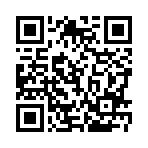                                 Апелляционное заявление
      С результатами оценки (тестирование / практические навыки), (нужное подчеркнуть)не согласен по причине: ______________________________________________________________________________________________________________________________________________________________________________
      В этой связи, прошу Вас рассмотреть мое заявление на заседании Апелляционной комиссии и принять решение по данному вопросу.                          Решение апелляционной комиссии
      При рассмотрении апелляционного заявления кандидата № ______ от "__" _____ 20___ г. ___________________________________________________________________________                   фамилия, имя, отчество (при его наличии) кандидата
      Постановили__________________________________________________________________________________________________________________________________________________________________________________________________________________________________________________________________________________________________________
      Дата
      Подписи Председателя и членов Апелляционной комиссии
					© 2012. РГП на ПХВ «Институт законодательства и правовой информации Республики Казахстан» Министерства юстиции Республики Казахстан
				
      Министр здравоохранения Республики Казахстан 

А. Цой
Приложение 1 к приказу
Министра здравоохранения
Республики Казахстан
от 11 декабря 2020 года
№ ҚР ДСМ-249/2020Приложение 2 к приказу
Министра здравоохранения
Республики Казахстан
от 11 декабря 2020 года
№ ҚР ДСМ-249/2020Приложение 3 к приказу
Министра здравоохранения
Республики Казахстан
от 11 декабря 2020 года
№ ҚР ДСМ-249/2020Приложение 1 к Правилам
оценки специалистов в 
области здравоохраненияФормаРуководителю 
___________________________
(наименование организации по оценки)
____________________________
____________________________
от _________________________
(фамилия, имя, отчество
(при его наличии)
____________________________
(специальность)ДатаПодпись кандидатаПриложение 2 к Правилам
оценки специалистов в
области здравоохраненияФорма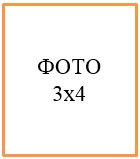 
ИИН / Номер паспорта____________________________
Региональный эксперт 
__________________________
(подпись)
_________________________________
фамилия, имя, отчество (при наличии)
Место для печатиПриложение 3 к Правилам
оценки специалистов в
области здравоохраненияФормаПредседателю
Апелляционной комиссии
____________________________
(наименование организации по оценке)
____________________________
____________________________
от _________________________
(фамилия, имя отчество (при его наличии)
____________________________
(специальность)ДатаПодпись кандидатаПриложение 4 к Правилам
оценки специалистов в 
области здравоохраненияФорма